СОВЕТ ДЕПУТАТОВ муниципального образования Чёрноотрожский сельсовет Саракташского района оренбургской областитретий созывР Е Ш Е Н И Евнеочередного  сорок второго   заседания Совета депутатов Чёрноотрожского сельсовета третьего созыва29.04.2020                                     с. Черный Отрог                                       №252Об исполнении бюджета муниципального образованияЧёрноотрожский сельсовет Саракташского района Оренбургской области за  1 квартал 2020 годНа основании статей 12, 132 Конституции Российской Федерации, статьи 9 Бюджетного кодекса Российской Федерации, статьи 35 Федерального закона от 06.10.2003 № 131-ФЗ «Об общих принципах местного самоуправления в Российской Федерации» и статьи 13 Устава Чёрноотрожского сельсоветаСовет депутатов Чёрноотрожского сельсоветаР Е Ш И Л :1.  Принять к сведению  отчет об исполнении бюджета муниципального образования Чёрноотрожский сельсовет Саракташского района Оренбургской области за 1 квартал 2020 год  по доходам в сумме 4260,530 тыс. рублей и расходам в сумме 3988,180 тыс. рублей с превышением доходов над расходами в сумме 272,350 тыс. рублей.2. Утвердить исполнение бюджета администрации муниципального образования Чёрноотрожский сельсовет за 1 квартал 2020 год  по доходам согласно  приложению  №1 к настоящему решению.3. Утвердить исполнение бюджета администрации муниципального образования Чёрноотрожский сельсовет за 1 квартал 2020 год  по расходам согласно приложению №2 к настоящему решению.4. Настоящее решение вступает в силу после его подписания  и подлежит размещению на официальном сайте муниципального образования Чёрноотрожский сельсовет Саракташского района Оренбургской области.5. Контроль за исполнением настоящего решения возложить на постоянную комиссию по бюджетной, налоговой и финансовой политике, собственности и экономическим вопросам, торговле и быту (Никитчук В.А.).Председатель Совета депутатов сельсовета,Глава муниципального образования                                        З.Ш. ГабзалиловРазослано: депутатам, постоянной комиссии, прокуратуре района, официальный сайт, в дело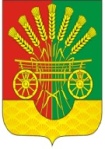 Приложение №1к решению Совета депутатовЧёрноотрожского сельсовета Саракташского района Оренбургской области от  29.04.2020   № 252Исполнение бюджета администрации муниципального образования Чёрноотрожский сельсовет за   1 квартал 2020 год по доходамПриложение №1к решению Совета депутатовЧёрноотрожского сельсовета Саракташского района Оренбургской области от  29.04.2020   № 252Исполнение бюджета администрации муниципального образования Чёрноотрожский сельсовет за   1 квартал 2020 год по доходамПриложение №1к решению Совета депутатовЧёрноотрожского сельсовета Саракташского района Оренбургской области от  29.04.2020   № 252Исполнение бюджета администрации муниципального образования Чёрноотрожский сельсовет за   1 квартал 2020 год по доходамПриложение №1к решению Совета депутатовЧёрноотрожского сельсовета Саракташского района Оренбургской области от  29.04.2020   № 252Исполнение бюджета администрации муниципального образования Чёрноотрожский сельсовет за   1 квартал 2020 год по доходамПриложение №1к решению Совета депутатовЧёрноотрожского сельсовета Саракташского района Оренбургской области от  29.04.2020   № 252Исполнение бюджета администрации муниципального образования Чёрноотрожский сельсовет за   1 квартал 2020 год по доходамПриложение №1к решению Совета депутатовЧёрноотрожского сельсовета Саракташского района Оренбургской области от  29.04.2020   № 252Исполнение бюджета администрации муниципального образования Чёрноотрожский сельсовет за   1 квартал 2020 год по доходамПриложение №1к решению Совета депутатовЧёрноотрожского сельсовета Саракташского района Оренбургской области от  29.04.2020   № 252Исполнение бюджета администрации муниципального образования Чёрноотрожский сельсовет за   1 квартал 2020 год по доходамПриложение №1к решению Совета депутатовЧёрноотрожского сельсовета Саракташского района Оренбургской области от  29.04.2020   № 252Исполнение бюджета администрации муниципального образования Чёрноотрожский сельсовет за   1 квартал 2020 год по доходамПриложение №1к решению Совета депутатовЧёрноотрожского сельсовета Саракташского района Оренбургской области от  29.04.2020   № 252Исполнение бюджета администрации муниципального образования Чёрноотрожский сельсовет за   1 квартал 2020 год по доходамПриложение №1к решению Совета депутатовЧёрноотрожского сельсовета Саракташского района Оренбургской области от  29.04.2020   № 252Исполнение бюджета администрации муниципального образования Чёрноотрожский сельсовет за   1 квартал 2020 год по доходамПриложение №1к решению Совета депутатовЧёрноотрожского сельсовета Саракташского района Оренбургской области от  29.04.2020   № 252Исполнение бюджета администрации муниципального образования Чёрноотрожский сельсовет за   1 квартал 2020 год по доходамПриложение №1к решению Совета депутатовЧёрноотрожского сельсовета Саракташского района Оренбургской области от  29.04.2020   № 252Исполнение бюджета администрации муниципального образования Чёрноотрожский сельсовет за   1 квартал 2020 год по доходамПриложение №1к решению Совета депутатовЧёрноотрожского сельсовета Саракташского района Оренбургской области от  29.04.2020   № 252Исполнение бюджета администрации муниципального образования Чёрноотрожский сельсовет за   1 квартал 2020 год по доходамПриложение №1к решению Совета депутатовЧёрноотрожского сельсовета Саракташского района Оренбургской области от  29.04.2020   № 252Исполнение бюджета администрации муниципального образования Чёрноотрожский сельсовет за   1 квартал 2020 год по доходамУтвержденный бюджет тыс. руб.Утвержденный бюджет тыс. руб.исполненоисполненоисполненоисполненоУтвержденный бюджет тыс. руб.Утвержденный бюджет тыс. руб.тыс. руб.тыс. руб.%%Налог на доходы физических лиц       6 425 000          6 425 000     1 312 028     1 312 028   20,420,4налог на имущество           81 000              81 000            4 667            4 667   5,85,8единый сельхозналог          310 000             310 000          86 563          86 563   27,927,9Земельный налог с организаций          703 000             703 000        112 535        112 535   16,016,0Земельный налог с физических лиц       1 278 000          1 278 000        164 281        164 281   12,912,9Государственная пошлина                  -                       -              4 410            4 410   0,00,0Акцизы от уплаты на ГСМ       2 831 000          2 831 000        615 790        615 790   21,821,8Налог, взимаемый с налогоплательщиков, выбравших в качестве налогообложения доходы          133 000             133 000          13 640          13 640   10,310,3Доходы от сдачи в аренду имущества, находящегося в муниципальной собственности           10 000              10 000            1 600            1 600   16,016,0Дотация бюджетам поселений на выравнивание уровня бюджетной обеспеченности       7 019 000          7 019 000     1 866 400     1 866 400   26,626,6Субсидии бюджетам бюджетной системы Российской Федерации (межбюджетные субсидии)       2 430 800          2 430 800                 -                   -     0,00,0Субвенции на осуществление полномочий по первичному воинскому учету на территориях, где отсутствуют военные комиссариаты          230 463             230 463          57 616          57 616   25,025,0прочие поступления от денежных взысканий (штрафов) и иных сумм в возмещение ущерба                  -                       -              1 000            1 000   0,00,0прочие безвозмездные поступления в бюджеты сельских поселений          660 347             660 347          20 000          20 000   3,03,0Доходы бюджета ИТОГО:     22 111 610        22 111 610     4 260 530     4 260 530   19,319,3Приложение №2к решению Совета депутатовЧёрноотрожского сельсовета Саракташского района Оренбургской области от  29.04.2020   № 252Исполнение бюджета администрации муниципального образования Чёрноотрожский сельсовет за  1 квартал 2020 года  по расходамПриложение №2к решению Совета депутатовЧёрноотрожского сельсовета Саракташского района Оренбургской области от  29.04.2020   № 252Исполнение бюджета администрации муниципального образования Чёрноотрожский сельсовет за  1 квартал 2020 года  по расходамПриложение №2к решению Совета депутатовЧёрноотрожского сельсовета Саракташского района Оренбургской области от  29.04.2020   № 252Исполнение бюджета администрации муниципального образования Чёрноотрожский сельсовет за  1 квартал 2020 года  по расходамПриложение №2к решению Совета депутатовЧёрноотрожского сельсовета Саракташского района Оренбургской области от  29.04.2020   № 252Исполнение бюджета администрации муниципального образования Чёрноотрожский сельсовет за  1 квартал 2020 года  по расходамПриложение №2к решению Совета депутатовЧёрноотрожского сельсовета Саракташского района Оренбургской области от  29.04.2020   № 252Исполнение бюджета администрации муниципального образования Чёрноотрожский сельсовет за  1 квартал 2020 года  по расходамПриложение №2к решению Совета депутатовЧёрноотрожского сельсовета Саракташского района Оренбургской области от  29.04.2020   № 252Исполнение бюджета администрации муниципального образования Чёрноотрожский сельсовет за  1 квартал 2020 года  по расходамПриложение №2к решению Совета депутатовЧёрноотрожского сельсовета Саракташского района Оренбургской области от  29.04.2020   № 252Исполнение бюджета администрации муниципального образования Чёрноотрожский сельсовет за  1 квартал 2020 года  по расходамПриложение №2к решению Совета депутатовЧёрноотрожского сельсовета Саракташского района Оренбургской области от  29.04.2020   № 252Исполнение бюджета администрации муниципального образования Чёрноотрожский сельсовет за  1 квартал 2020 года  по расходамПриложение №2к решению Совета депутатовЧёрноотрожского сельсовета Саракташского района Оренбургской области от  29.04.2020   № 252Исполнение бюджета администрации муниципального образования Чёрноотрожский сельсовет за  1 квартал 2020 года  по расходамПриложение №2к решению Совета депутатовЧёрноотрожского сельсовета Саракташского района Оренбургской области от  29.04.2020   № 252Исполнение бюджета администрации муниципального образования Чёрноотрожский сельсовет за  1 квартал 2020 года  по расходамПриложение №2к решению Совета депутатовЧёрноотрожского сельсовета Саракташского района Оренбургской области от  29.04.2020   № 252Исполнение бюджета администрации муниципального образования Чёрноотрожский сельсовет за  1 квартал 2020 года  по расходамПриложение №2к решению Совета депутатовЧёрноотрожского сельсовета Саракташского района Оренбургской области от  29.04.2020   № 252Исполнение бюджета администрации муниципального образования Чёрноотрожский сельсовет за  1 квартал 2020 года  по расходамПриложение №2к решению Совета депутатовЧёрноотрожского сельсовета Саракташского района Оренбургской области от  29.04.2020   № 252Исполнение бюджета администрации муниципального образования Чёрноотрожский сельсовет за  1 квартал 2020 года  по расходамПриложение №2к решению Совета депутатовЧёрноотрожского сельсовета Саракташского района Оренбургской области от  29.04.2020   № 252Исполнение бюджета администрации муниципального образования Чёрноотрожский сельсовет за  1 квартал 2020 года  по расходамПриложение №2к решению Совета депутатовЧёрноотрожского сельсовета Саракташского района Оренбургской области от  29.04.2020   № 252Исполнение бюджета администрации муниципального образования Чёрноотрожский сельсовет за  1 квартал 2020 года  по расходамПриложение №2к решению Совета депутатовЧёрноотрожского сельсовета Саракташского района Оренбургской области от  29.04.2020   № 252Исполнение бюджета администрации муниципального образования Чёрноотрожский сельсовет за  1 квартал 2020 года  по расходамУтвержденный бюджет тыс. руб.Утвержденный бюджет тыс. руб.исполненоисполненоисполненоисполненоУтвержденный бюджет тыс. руб.Утвержденный бюджет тыс. руб.тыс. руб.тыс. руб.%%функционирование высшего должностного лица субъекта РФ и муниципального образованияфункционирование высшего должностного лица субъекта РФ и муниципального образования       1 190 000          1 190 000        448 411        448 411   37,737,7функционирование Правительства РФ, высших исполнительных органов государственной власти субъектов РФ, местных администрацийфункционирование Правительства РФ, высших исполнительных органов государственной власти субъектов РФ, местных администраций       4 793 419          4 793 419     1 325 488     1 325 488   27,727,7обеспечение деятельности финансовых, налоговых и таможенных органов и органов финансового надзораобеспечение деятельности финансовых, налоговых и таможенных органов и органов финансового надзора           82 577              82 577          20 643          20 643   25,025,0Обеспечение проведения выборов и референдумовОбеспечение проведения выборов и референдумов          260 114             260 114                 -                   -     0,00,0другие общегосударственные вопросыдругие общегосударственные вопросы             3 458                3 458            3 458            3 458   100,0100,0мобилизация и вневойсковая подготовкамобилизация и вневойсковая подготовка          230 463             230 463          48 251          48 251   20,920,9обеспечение пожарной безопасностиобеспечение пожарной безопасности          120 000             120 000          27 737          27 737   23,123,1другие вопросы в области национальной безопасности и правоохранительной деятельностидругие вопросы в области национальной безопасности и правоохранительной деятельности           30 000              30 000            1 729            1 729   5,85,8жилищное  хозяйствожилищное  хозяйство             4 000                4 000               315               315   7,97,9благоустройствоблагоустройство          830 332             830 332        185 011        185 011   22,322,3культуракультура       9 900 000          9 900 000        902 248        902 248   9,19,1физическая культура и спортфизическая культура и спорт          100 000             100 000          32 000          32 000   32,032,0дорожное хозяйстводорожное хозяйство       4 522 847          4 522 847        981 795        981 795   21,721,7пенсионное обеспечениепенсионное обеспечение           44 400              44 400          11 094          11 094   25,025,0Расходы бюджета ИТОГО:Расходы бюджета ИТОГО:     22 111 610        22 111 610     3 988 180     3 988 180   18,018,0